.Intro: 8 countS1:   Step, Mambo step, Coaster cross, 1/4, 1/4, Cross shuffle. (6.00)S:2   Diagonal rockstep &, Diagonal rockstep &, Step, Pivot 1/2, 1/2 Turn touch. (7.30)S:3   Back, Lock, Back, Shuffle 3/8, Cross samba, Cross samba. (3.00)S:4   Jazzbox with touch, Full turn gallops. (3.00)( counts 5 – 8 will be like a full circle left when danced )Tag:16 counts*S:1  Side rock, Behind side cross, Side rock, Behind side cross.**S2:  Rock recover, Shuffle back, Back rock, Tripple full turn (1/2,1/2 Step)Phrasing of the Tag:After wall 2. Facing 6.00. Do the whole 16 counts of the tag.After wall 3. Facing 9.00. Do the first 8 counts of the tag. ( *S:1 )After wall 5. Facing 3.00. Do the whole 16 counts of the tag.After wall 6. Facing 6.00. Do the first 8 counts twice and then continue and do the rest of 8 counts of the tag.(First 8+16 or *S:1+*S:1+**S:2)Don´t worry, you can hear it in the music! ;-)Ending: Last wall finishes facing 12.00. After the gallops, make an extra ballcross on & 1.Step R beside L on the & count, and cross step L over R on count 1.Ta Mig Tillbaka (Take Me Back)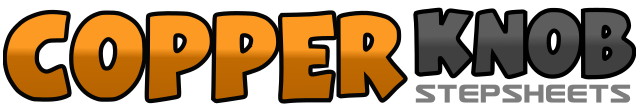 .......Count:32Wall:4Level:Intermediate.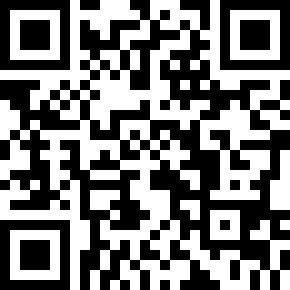 Choreographer:Jessica Boström (SWE) - July 2015Jessica Boström (SWE) - July 2015Jessica Boström (SWE) - July 2015Jessica Boström (SWE) - July 2015Jessica Boström (SWE) - July 2015.Music:Ta mig tillbaka - Darin : (Single - iTunes)Ta mig tillbaka - Darin : (Single - iTunes)Ta mig tillbaka - Darin : (Single - iTunes)Ta mig tillbaka - Darin : (Single - iTunes)Ta mig tillbaka - Darin : (Single - iTunes)........1R Step forward2&3L Rock forward, recover, step back on L4&5R step back, L beside R, cross R over L6,71/4 turn right step back on L, 1/4 right step R to right side8&1Cross L over R, R to right side, cross L over right (6.00)2&3Rock forward on R, Recover, step R in place beside L. Weight is on R. (On right diagonal facing 7.30)4&5Rock forward on L, recover, step L in place beside R. Weight is on L. (On right diagonal facing 7.30)6,7Step forward on R, pivot 1/2 turn left. Weight on L.8On ball of L make another 1/2 turn left and touch R beside L. (Weight is still on your L). (7.30)1&2Step R back, cross lock L over R, step back on R. (7.30)3&4Make a 3/8 shuffle turn left. Stepping L,R,L. (3.00)5&6Cross R over L, rock L to left side, recover on to R.7&8Cross L over R, rock R to right side, recover on to L.1-4Cross R over L, step back on L, step R to right side, touch L beside R. (Weight is on R).5&Make a 1/4 turn left and step L foot forward, step R beside L. (12.00)6&Make a 1/4 turn left and step L foot forward, step R beside L. ( 9.00 )7&Make a 1/4 turn left and step L foot forward, step R beside L. ( 6.00 )8Make a 1/4 turn left and step L foot forward.   ( 3.00 )1-2Weight is on L. Rock R to right side, recover on to L.3&4Step R behind L, Step L to left side, Cross step R over L.5-6Rock L to left side, recover on to R.7&8Step L behind R, Step R to right side, Cross step L over R.1-2Rock R foot forward, recover on to L.3&4Step R foot back, step L beside R, step R foot back.5-6Rock back on L, recover on to R.7&8Make a 1/2 turn right stepping back on L, make another 1/2 turn right stepping forward on R,step forward on L.